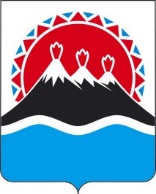 РЕГИОНАЛЬНАЯ СЛУЖБА ПО ТАРИФАМ И ЦЕНАМ КАМЧАТСКОГО КРАЯПОСТАНОВЛЕНИЕг. Петропавловск-КамчатскийВ соответствии с Федеральными законами от 27.07.2010 № 190-ФЗ «О теплоснабжении», от 07.12.2011 № 416-ФЗ «О водоснабжении и водоотведении», постановлениями Правительства Российской Федерации от 22.10.2012 № 1075 «О ценообразовании в сфере теплоснабжения», от 13.05.2013 № 406 «О государственном регулировании тарифов в сфере водоснабжения и водоотведения», от 30.04.2014 № 400 «О формировании индексов изменения размера платы граждан за коммунальные услуги в Российской Федерации», приказами ФСТ России от 13.06.2013 № 760-э «Об утверждении Методических указаний по расчету регулируемых цен (тарифов) в сфере теплоснабжения», Приказ ФСТ России от 07.06.2013 N 163 "Об утверждении Регламента открытия дел об установлении регулируемых цен (тарифов) и отмене регулирования тарифов в сфере теплоснабжения" (Зарегистрировано в Минюсте России 04.07.2013 N 28979), от 27.12.2013 № 1746-э «Об утверждении Методических указаний по расчету регулируемых тарифов в сфере водоснабжения и водоотведения», от 16.07.2014 № 1154-э «Об утверждении Регламента установления регулируемых тарифов в сфере водоснабжения и водоотведения», Закон Камчатского края от 26.11.2021 N 5 (ред. от 29.07.2022) «О краевом бюджете на 2022 год и на плановый период 2023 и 2024 годов», постановлением Правительства Камчатского края от 19.12.2008 № 424-П «Об утверждении Положения о Региональной службе по тарифам и ценам Камчатского края», протоколом Правления Региональной службы по тарифам и ценам Камчатского края от 02.11.2022 № ХХХ, на основании обращений АО «ЮЭСК» от 29.04.2022 № 02-04/1968 (вх. от 29.04.2022 № 90/1698).ПОСТАНОВЛЯЮ:1.	Утвердить производственную программу АО «ЮЭСК» по оказанию услуг горячего водоснабжения в закрытой системе горячего водоснабжения потребителям сельского поселения с. Тигиль Тигильского муниципального района на 2022 год согласно приложению 1.2.	Утвердить и ввести в действие на 2023 год тарифы на горячую воду в закрытой системе горячего водоснабжения, поставляемую АО «ЮЭСК» потребителям сельского поселения с. Тигиль Тигильского муниципального района, с календарной разбивкой:1) с 01 января 2023 года по 30 июня 2023 года согласно приложению 2;2) с 01 июля 2023 года по 31 декабря 2023 года согласно приложению 3.3.	Настоящее постановление вступает в силу с 01 декабря 2022 года.Приложение 1к постановлению Региональной службыпо тарифам и ценам Камчатского края от 02.11.2022 № ХХХПроизводственная программа АО «ЮЭСК» на оказание услуг горячего водоснабжения в закрытой системе горячего водоснабжения в сельском поселении «село Тигиль» Тигильского муниципального района на 2023 годРаздел 1. Паспорт производственной программыРаздел 3. План мероприятий по повышению эффективности деятельности организации коммунального комплексаРаздел 4. Расчет финансовых потребностей* средневзвешенные значения по году с учетом долевого распределения объемных тарифных показателей по полугодиям.Раздел 5. График реализации мероприятий производственной программыРаздел 6. Плановые значения показателей надежности, качества и энергетической эффективности объектов централизованных систем водоснабженияРаздел 7. Расчет эффективности производственной программыРаздел 8. Отчет об исполнении производственной программы за истекший период регулированияРаздел 9. Мероприятия, направленные на повышение качества обслуживания абонентовПриложение 2к постановлению Региональной службыпо тарифам и ценам Камчатского края от 02.11.2022 № ХХХТарифы на горячую воду в закрытой системе горячего водоснабжение, поставляемую АО «ЮЭСК» потребителям с. Тигиль Тигильского муниципального района с 01 января 2022 года по 30 июня 2022 годаЭкономически обоснованный тариф для прочих потребителей (тарифы указываются без НДС)Экономически обоснованный тариф для населения (тарифы указываются с учетом НДС)*Льготный (сниженный) тариф для населения и исполнителей коммунальных услуг для населения (тарифы указываются с учетом НДС)** Выделяется в целях реализации пункта 6 статьи 168 Налогового кодекса Российской Федерации (часть вторая).Примечание: приказом Министерства жилищно-коммунального хозяйства и энергетики Камчатского края от 16.11.2015 № 555 утвержден норматив расхода тепловой энергии (0,0703 Гкал на 1 куб.м. для закрытой системы ГВС), используемой на подогрев холодной воды для предоставления коммунальной услуги по горячему водоснабжению АО «ЮЭСК» потребителям с. Тигиль Тигильского муниципального района. В соответствии с пунктом 42 Правил предоставления коммунальных услуг собственникам и пользователям помещений в многоквартирных домах и жилых домов, утвержденных постановлением Правительства Российской Федерации от 06.05.2011 № 354, расчетная величина тарифа на горячую воду в закрытой системе горячего водоснабжение населению и исполнителям коммунальных услуг для населения с учетом вида благоустройства составляет 213,53 руб. за 1 куб. м. (с НДС).Приложение 3к постановлению Региональной службыпо тарифам и ценам Камчатского края от 02.11.2022 № ХХХТарифы на горячую воду в закрытой системе горячего водоснабжение, поставляемую АО «ЮЭСК» потребителям с. Тигиль Тигильского муниципального района, с 01 июля 2023 года по 31 декабря 2023 годаЭкономически обоснованный тариф для прочих потребителей (тарифы указываются без НДС)Экономически обоснованный тариф для населения (тарифы указываются с учетом НДС)*Льготный (сниженный) тариф для населения и исполнителей коммунальных услуг для населения (тарифы указываются с учетом НДС)** Выделяется в целях реализации пункта 6 статьи 168 Налогового кодекса Российской Федерации (часть вторая).Примечание: приказом Министерства жилищно-коммунального хозяйства и энергетики Камчатского края от 16.11.2015 № 555 утвержден норматив расхода тепловой энергии (0,0703 Гкал на 1 куб.м. для закрытой системы ГВС), используемой на подогрев холодной воды для предоставления коммунальной услуги по горячему водоснабжению АО «ЮЭСК» потребителям с. Тигиль Тигильского муниципального района. В соответствии с пунктом 42 Правил предоставления коммунальных услуг собственникам и пользователям помещений в многоквартирных домах и жилых домов, утвержденных постановлением Правительства РФ от 06.05.2011 № 354, расчетная величина тарифа на горячую воду в закрытой системе горячего водоснабжение населению и исполнителям коммунальных услуг для населения с учетом вида благоустройства составляет 213,53 руб. за 1 куб. м. (с НДС).[Дата регистрации]№[Номер документа]Об установлении тарифов на горячую воду в закрытой системе горячего водоснабжения, поставляемую АО «ЮЭСК» потребителям сельского поселения с. Тигиль Тигильского муниципального района, на 2023 годВременно исполняющий обязанности руководителя[горизонтальный штамп подписи 1]В.А. Губинский№ п/пРегулируемая организация, в отношении которой разработана производственная программаРегулируемая организация, в отношении которой разработана производственная программаРегулируемая организация, в отношении которой разработана производственная программаУполномоченного органа, утверждающий производственную программуУполномоченного органа, утверждающий производственную программуУполномоченного органа, утверждающий производственную программуУполномоченного органа, утверждающий производственную программуПериод реализации производственной программыПериод реализации производственной программы1.Наименование полное / сокращенноеНаименование полное / сокращенноеАкционерное общество «Южные электрические сети Камчатки»/АО «ЮЭСК»Акционерное общество «Южные электрические сети Камчатки»/АО «ЮЭСК»Акционерное общество «Южные электрические сети Камчатки»/АО «ЮЭСК»Региональная служба по тарифам и ценам Камчатского краяРегиональная служба по тарифам и ценам Камчатского краяРегиональная служба по тарифам и ценам Камчатского краяРегиональная служба по тарифам и ценам Камчатского края2022 год2022 год2. Юридический адресЮридический адрес683017, Камчатский край, г. Петропавловск-Камчатский,                  ул. Тундровая, д. 2683017, Камчатский край, г. Петропавловск-Камчатский,                  ул. Тундровая, д. 2683017, Камчатский край, г. Петропавловск-Камчатский,                  ул. Тундровая, д. 2Ленинградская ул., 118, г. Петропавловск-Камчатский, 683003Ленинградская ул., 118, г. Петропавловск-Камчатский, 683003Ленинградская ул., 118, г. Петропавловск-Камчатский, 683003Ленинградская ул., 118, г. Петропавловск-Камчатский, 6830032022 год2022 годРаздел 2. Обеспечение прогнозируемого объёма и качества услугРаздел 2. Обеспечение прогнозируемого объёма и качества услугРаздел 2. Обеспечение прогнозируемого объёма и качества услугРаздел 2. Обеспечение прогнозируемого объёма и качества услугРаздел 2. Обеспечение прогнозируемого объёма и качества услугРаздел 2. Обеспечение прогнозируемого объёма и качества услугРаздел 2. Обеспечение прогнозируемого объёма и качества услугРаздел 2. Обеспечение прогнозируемого объёма и качества услугРаздел 2. Обеспечение прогнозируемого объёма и качества услугРаздел 2. Обеспечение прогнозируемого объёма и качества услугРаздел 2. Обеспечение прогнозируемого объёма и качества услугРаздел 2. Обеспечение прогнозируемого объёма и качества услуг№ п/п№ п/пПоказатели производственной деятельностиПоказатели производственной деятельности Ед. измерения2022 год2022 год2022 годПредложение ТСО 2023Предложение ТСО 2023Предложение ТСО 2023Предложение ТСО 2023№ п/п№ п/пПоказатели производственной деятельностиПоказатели производственной деятельности Ед. измеренияУтверждено РСТУтверждено РСТОжидаемое2023январь-июнь 2023январь-июнь 2023июль-декабрь 20231122344567781.1.Показатели эффективностиПоказатели эффективностиПоказатели эффективностиПоказатели эффективностиПоказатели эффективностиПоказатели эффективностиПоказатели эффективностиПоказатели эффективностиПоказатели эффективностиПоказатели эффективности1.1.1.1.Объем реализации услуг, в том числе по потребителям:Объем реализации услуг, в том числе по потребителям:тыс.куб.м.16,06516,06516,06515,0569,0839,0835,9731.1.1.1.1.1. - населению  - населению тыс.куб.м.13,44613,44613,44612,3107,3957,3954,9151.1.2.1.1.2. - бюджетным потребителям - бюджетным потребителямтыс.куб.м.2,5522,5522,5522,7081,6611,6611,0461.1.3.1.1.3. - прочим потребителям - прочим потребителямтыс.куб.м.0,0670,0670,0670,0390,0270,0270,0122.2.Технологические показатели работы системы горячего водоснабжения (заполняется в отношении                 организаций, оказывающих услуги в сфере водоснабженияТехнологические показатели работы системы горячего водоснабжения (заполняется в отношении                 организаций, оказывающих услуги в сфере водоснабженияТехнологические показатели работы системы горячего водоснабжения (заполняется в отношении                 организаций, оказывающих услуги в сфере водоснабженияТехнологические показатели работы системы горячего водоснабжения (заполняется в отношении                 организаций, оказывающих услуги в сфере водоснабженияТехнологические показатели работы системы горячего водоснабжения (заполняется в отношении                 организаций, оказывающих услуги в сфере водоснабженияТехнологические показатели работы системы горячего водоснабжения (заполняется в отношении                 организаций, оказывающих услуги в сфере водоснабженияТехнологические показатели работы системы горячего водоснабжения (заполняется в отношении                 организаций, оказывающих услуги в сфере водоснабженияТехнологические показатели работы системы горячего водоснабжения (заполняется в отношении                 организаций, оказывающих услуги в сфере водоснабженияТехнологические показатели работы системы горячего водоснабжения (заполняется в отношении                 организаций, оказывающих услуги в сфере водоснабженияТехнологические показатели работы системы горячего водоснабжения (заполняется в отношении                 организаций, оказывающих услуги в сфере водоснабжения2.1.2.1.Доля воды, отпущенной по показаниям приборов учетаДоля воды, отпущенной по показаниям приборов учета%727261616161612.2.2.2.Удельное потребление воды населениемУдельное потребление воды населениемкуб. м/час1,531,531,531,531,531,531,53№ п/пНаименование мероприятия Финансовые потребности на реализацию мероприятий, тыс. руб.Ожидаемый эффектОжидаемый эффект№ п/пНаименование мероприятия Финансовые потребности на реализацию мероприятий, тыс. руб.наименование показателятыс. руб./%123451.Мероприятия по капитальному ремонту2.Мероприятия по реконструкции3.Иные мероприятия, направленные на совершенствование организации производства4.Мероприятия по энергосбережению и повышению энергетической эффективности5.Итого:№ п/пНаименование мероприятия Ед. измеренияФинансовые потребности на реализации производственной программыФинансовые потребности на реализации производственной программыФинансовые потребности на реализации производственной программы№ п/пНаименование мероприятия Ед. измерения2022 годянварь-июнь 2023июль-декабрь 20231234561.Затраты, относимые на себестоимостьтыс. руб.5 702,763 455,242 247,532.Прибыльтыс. руб.3.Рентабельность%4.Бюджетные субсидиитыс. руб.5.Выпадающие доходытыс. руб.6.Итого необходимая валовая выручка ОКК на период регулированиятыс. руб.5 702,763 455,242 247,537.Тариф организации коммунального комплексаруб./куб. м.в том числе по потребителям:7.1. - населению компонент на тепловую энергию*руб. / Гкал1 808,561 824,171 785,08компонент на холодную воду*руб./куб. м.50,4649,7051,607.2. - прочим потребителям, в том числе бюджетным потребителямкомпонент на тепловую энергиюруб. / Гкал14 975,1914 793,0915 265,65компонент на холодную водуруб./куб. м.227,58227,39228,01№ п/пНаименование мероприятийДата начала реализации мероприятийДата окончания реализации мероприятий1.Бесперебойное горячее водоснабжение с использованием закрытой системы водоснабжения01.01.202331.12.2023№ п/пНаименование показателейЕд. изм.Величина показателя№ п/пНаименование показателейЕд. изм.2023 год1.Показатели качества горячей воды:1.1Доля проб горячей воды в сети горячего водоснабжения, не соответствующих установленным требованиям по температуре, в общем объеме проб, отобранных по результатам производственного контроля качества горячей воды%01.2Доля проб горячей воды в сети горячего водоснабжения, не соответствующих установленным требованиям (за исключением температуры), в общем объеме проб, отобранных по результатам производственного контроля качества горячей воды%02.Показатели надёжности и бесперебойного горячего водоснабжения:2.1Количество перерывов в подаче горячей воды, зафиксированных в местах исполнения обязательств организацией, осуществляющей горячее водоснабжение, по подаче горячей воды, возникших в результате аварий, повреждений и иных технологических нарушений на объектах централизованной системы горячего водоснабжения, принадлежащих организации, осуществляющей горячее водоснабжение, в расчёте на протяженность сети горячего водоснабжения в годед./км в год03.Показатели энергетической эффективности использования ресурсов3.1Удельное количество тепловой энергии, расходуемой на подогрев горячей водыГкал/куб.м.0№ п/пНаименование показателейЕд. изм.Значение показателя в базовом периодеПланируемое значение показателя по итогам реализации производственной программы1.Показатели качества горячей воды:1.1Доля проб горячей воды в сети горячего водоснабжения, не соответствующих установленным требованиям по температуре, в общем объеме проб, отобранных по результатам производственного контроля качества горячей воды%01.2Доля проб горячей воды в сети горячего водоснабжения, не соответствующих установленным требованиям (за исключением температуры), в общем объеме проб, отобранных по результатам производственного контроля качества горячей воды%02.Показатели надёжности и бесперебойного горячего водоснабжения:2.1Количество перерывов в подаче горячей воды, зафиксированных в местах исполнения обязательств организацией, осуществляющей горячее водоснабжение, по подаче горячей воды, возникших в результате аварий, повреждений и иных технологических нарушений на объектах централизованной системы горячего водоснабжения, принадлежащих организации, осуществляющей горячее водоснабжение, в расчёте на протяженность сети горячего водоснабжения в годед./км03.Показатели энергетической эффективности использования ресурсов3.1Удельное количество тепловой энергии, расходуемой на подогрев горячей водыГкал/
куб.м.0№ п/пПоказатели эффективности производственной программыЕд. изм.Утвержденное значение показателя за истекший период регулированияФактическое значение показателя за истекший период регулированиятыс. руб.--№ п/пНаименования мероприятияПериод проведения
мероприятия1.--№ п/пНаименование регулируемой организацииТариф по двухкомпонентной схемеТариф по двухкомпонентной схеме№ п/пНаименование регулируемой организацииКомпонент на холодную воду, руб./куб.мКомпонент на тепловую энергию,  руб./Гкал1.АО «ЮЭСК»227,39793,09№ п/пНаименование регулируемой организацииТариф по двухкомпонентной схемеТариф по двухкомпонентной схеме№ п/пНаименование регулируемой организацииКомпонент на холодную воду, руб./куб.мКомпонент на тепловую энергию,  руб./Гкал1.АО «ЮЭСК»272,8717 751,71№ п/пНаименование регулируемой организацииТариф по двухкомпонентной схемеТариф по двухкомпонентной схеме№ п/пНаименование регулируемой организацииКомпонент на холодную воду, руб./куб.мКомпонент на тепловую энергию,  руб./Гкал1.АО «ЮЭСК»59,642 189,00№ п/пНаименование регулируемой организацииТариф по двухкомпонентной схемеТариф по двухкомпонентной схеме№ п/пНаименование регулируемой организацииКомпонент на холодную воду, руб./куб.мКомпонент на тепловую энергию,  руб./Гкал1.АО «ЮЭСК»228,0115 265,65№ п/пНаименование регулируемой организацииТариф по двухкомпонентной схемеТариф по двухкомпонентной схеме№ п/пНаименование регулируемой организацииКомпонент на холодную воду, руб./куб.мКомпонент на тепловую энергию,  руб./Гкал1.АО «ЮЭСК»273,6118 318,78№ п/пНаименование регулируемой организацииТариф по двухкомпонентной схемеТариф по двухкомпонентной схеме№ п/пНаименование регулируемой организацииКомпонент на холодную воду, руб./куб.мКомпонент на тепловую энергию,  руб./Гкал1.АО «ЮЭСК»59,642 189,00